Publicado en Madrid el 06/10/2020 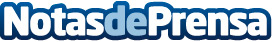 Los expertos de ZEISS recomiendan soluciones adecuadas a un estilo de vida conectado y en movimiento 8 de octubre. Día Mundial de la Visión. Si en 2019 la media de uso de dispositivos electrónicos en España fue de 11 horas diarias, en 2020 este uso ha aumentado hasta las 14 horas diarias. La tendencia es la de pasar cada vez más tiempo en casa, teletrabajando o teleestudiando, siempre en interiores. Un sencillo código de buenas prácticas para todos los usuarios digitales, y la tecnología de las lentes de las gafas ayuda a minimizar las consecuencias negativas (Síndrome Visual Informático)Datos de contacto:Javier Bravo606411053Nota de prensa publicada en: https://www.notasdeprensa.es/los-expertos-de-zeiss-recomiendan-soluciones Categorias: Internacional Medicina Imágen y sonido Sociedad E-Commerce Otras ciencias http://www.notasdeprensa.es